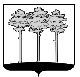 ГОРОДСКАЯ  ДУМА  ГОРОДА  ДИМИТРОВГРАДАУльяновской областиР Е Ш Е Н И Ег. ДимитровградОб установлении дополнительной меры социальной поддержки в виде наборов продуктов питания, необходимых для жизнеобеспечения отдельных категорий учащихся муниципальных общеобразовательных организаций города Димитровграда Ульяновской областиРуководствуясь статьей 74.1 Бюджетного кодекса Российской Федерации, частью 5 статьи 20 Федерального закона от 06.10.2003 №131-ФЗ «Об общих принципах организации местного самоуправления в Российской Федерации», указом Губернатора Ульяновской области от 12.03.2020 №19         «О введении режима повышенной готовности и установлении обязательных для исполнения гражданами и организациями правил поведения при введении режима повышенной готовности», распоряжением  Губернатора Ульяновской области от 13.03.2020 № 208-р «О мероприятиях по снижению рисков распространения новой коронавирусной инфекции (2019-nCoV)», абзацем вторым части 4 статьи 9, пунктом 29 части 2 статьи 26, частью 14 статьи 81 Устава муниципального образования «Город Димитровград» Ульяновской области, рассмотрев обращение Главы города Димитровграда Ульяновской области Б.С.Павленко от 18.05.2020 № 01-22/1573, Городская Дума города Димитровграда Ульяновской области третьего созыва решила:1. Установить дополнительную меру социальной поддержки в виде предоставления наборов продуктов питания, необходимых для жизнеобеспечения отдельных категорий учащихся муниципальных общеобразовательных организаций города Димитровграда Ульяновской области.2. Определить следующие категории учащихся муниципальных общеобразовательных организаций города Димитровграда Ульяновской области, которым будет предоставлена дополнительная мера социальной поддержки:1) в виде предоставления основного набора продуктов питания согласно приложению к настоящему решению:а) учащиеся из семей со среднедушевым доходом, размер которого ниже величины прожиточного минимума, установленного по Ульяновской области в расчете на душу населения на первое число текущего квартала;б) учащиеся дети-инвалиды (кроме обучающихся индивидуально на дому);в) учащиеся из семей, находящихся в социально опасном положении;2) в виде предоставления основного и дополнительного наборов продуктов питания согласно приложению к настоящему решению:а) учащиеся с ограниченными возможностями здоровья.3. Установить, что предоставление дополнительной меры социальной поддержки в виде предоставления наборов продуктов питания, необходимых для жизнеобеспечения отдельных категорий учащихся муниципальных общеобразовательных организаций города Димитровграда Ульяновской области, осуществляется в соответствии с порядком, утверждаемым постановлением Администрации города Димитровграда Ульяновской области.4. Рекомендовать Администрации города Димитровграда Ульяновской области:1) организовать учет учащихся муниципальных общеобразовательных организаций города Димитровграда Ульяновской области, помощь которым будет оказываться в рамках настоящего решения;2) подготовить и внести на рассмотрение Городской Думы города Димитровграда Ульяновской области проект решения Городской Думы города Димитровграда Ульяновской области третьего созыва «О внесении изменений в решение Городской Думы города Димитровграда Ульяновской области третьего созыва от 18.12.2019 № 37/267 «Об утверждении бюджета города Димитровграда Ульяновской области на 2020 год и плановый период 2021 и 2022 годов».5. Установить, что настоящее решение подлежит официальному опубликованию и размещению в информационно-телекоммуникационной сети «Интернет» на официальном сайте Городской Думы города Димитровграда Ульяновской области (www.dumadgrad.ru).6. Установить, что настоящее решение вступает в силу со дня, следующего за днем его официального опубликования.7. Установить, что действие настоящего решения распространяется на правоотношения, возникшие с 01.05.2020 и действует по 31.05.2020.8. Приостановить действие решения Городской Думы города Димитровграда Ульяновской области третьего созыва от 31.07.2019 № 29/213 «Об установлении дополнительной меры социальной поддержки в виде ежемесячной денежной выплаты на ежедневное горячее питание отдельным категориям учащихся муниципальных общеобразовательных организаций города Димитровграда Ульяновской области во время образовательного процесса» на период действия настоящего решения.9. Контроль исполнения настоящего решения возложить на комитет по социальной политике и местному самоуправлению (Воскресенский).ПРИЛОЖЕНИЕк решению Городской Думы города Димитровграда Ульяновской области третьего созыва от               №ПЕРЕЧЕНЬнаборов продуктов питания, необходимых для жизнеобеспеченияучащихся муниципальных общеобразовательных организацийгорода Димитровграда Ульяновской области Председатель Городской Думы города Димитровграда Ульяновской областиГлава города Димитровграда Ульяновской областиА.П.ЕрышевБ.С.ПавленкоОсновной набор продуктов питанияОсновной набор продуктов питания№п/пНаименование1Молоко 3,2% ультрапастеризованное, тетрапак, 200 г., 5шт.2Макаронные изделия, 400 г.3Сухой завтрак (хлопья кукурузные), 150 г.4Хлопья овсяные, 400 г.5Консервы рыбные, 240 г.6Масло подсолнечное, 1 л. 7Сгущенное молоко, 380 г.8Какао-порошок, 100 г.9Крупа горох, 800 г.10Сок фруктовый, 1 л.11Сахар, 800 г.12Кондитерское изделие в ассортименте, 1 шт.Упаковка: полиэтиленовый пакет-майкаУпаковка: полиэтиленовый пакет-майкаДополнительный продуктовый наборДополнительный продуктовый набор№п/пНаименование1Сахар, 800 г.2Консервы мясные (тушенка говяжья), 325 г.3Зеленый горошек консервированный, 425 мл.4Крупа манная, 800 г.5Крупа гречневая в варочных пакетах, 80 г., 5 шт.6Хлопья овсяные, 400 г.7Пшено, 800 г. 8Чай, 100 г.9Кофейный напиток, 100 г.10Повидло фруктово-ягодное, 900 г.11Мюсли, 350 г.12Сухой завтрак, 250 г.13Палочки кукурузные, 40 г.Упаковка: полиэтиленовый пакет-майкаУпаковка: полиэтиленовый пакет-майка